				RESOLUTION NO.__________		RE:	CERTIFICATE OF APPROVAL UNDER THE			PROVISIONS OF  ORDINANCE NO.			721 AND AS AMENDED.		      WHEREAS, it is proposed to renew the food cart license for the cart located on the sidewalk in front of .   		NOW, THEREFORE, BE IT RESOLVED by the Council of the City of  that a “Certificate of Approval” is hereby granted for the street vendor cart and operation.		  			Sponsored by: (s)												           (s)								ADOPTED BY COUNCIL THIS       DAY OF 							(s)														  President of CouncilATTEST:(s)							        City ClerkSTREET VENDOR AND STREET FURNITURE COMMITTEECASE # 001– It is proposed to renew the food cart license for the cart located on the sidewalk in front of .   OWNER/APPLICANT:  4th St. Club Entertainment LP/ Christopher MoralesThe Committee upon motion by Ms. Pongracz and seconded by Mr. Cornish adopted the proposal that City Council issue a “Certificate of Approval” for the proposed street vendor cart and business described herein: The proposal to renew the food cart license for the cart located on the sidewalk in front of  was presented by Christopher Morales.The cart has not been substantially changed in appearance since the last approval.  The only changes noted were the removal of the fryer and replacement of the open flame grill with a flat top without an open flame.  The motion to recommend renewal of license as previously approved carried unanimously.  CU: cu							By:	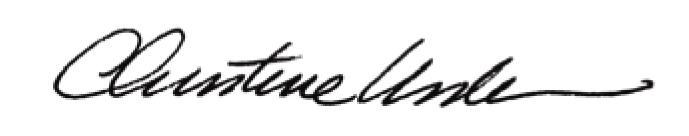 Date of Meeting: February 27, 2012			Title:		Historic Officer		